Спасибо за время, уделенное заполнению данного брифа! Бриф присылайте по адресу seo@sait-i-seo.ruС уважением, коллектив GoodPositions! 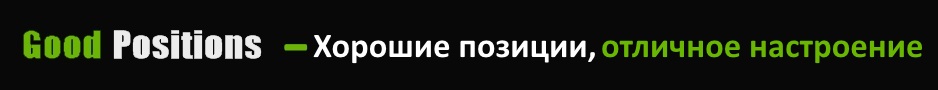 Введите адрес вашего сайта.Регион продвижения сайта (например, Санкт – Петербург)Текущая посещаемость сайтаВозраст сайта (когда сделан сайт, возраст домена мы посмотрим сами)Продвигался ли сайт ранее? Какое время?Какой из тарифов, представленных на сайте вас больше интересует?Вас больше интересует продвижение по трафику или по запросам?Укажите несколько ключевых слов, описывающих вашу тематику.Опишите кратко деятельность вашей компании.Преимущества вашей компании перед конкурентами. Приоритетные для продвижения услуги или товары Укажите минимальный и максимальный ежемесячный бюджет на продвижение сайта, которым вы располагаете?Какая система администрирования установлена на сайте? (Например, Wordpress)Есть ли в вашей компании люди, которые занимаются наполнением сайта? Созданием нового контента (текстов) и его размещением? ФИО контактного лицаВаш контактный e-mail